Зарегистрировано в Минюсте России 19 февраля 2021 г. N 62571МИНИСТЕРСТВО ЮСТИЦИИ РОССИЙСКОЙ ФЕДЕРАЦИИПРИКАЗот 12 февраля 2021 г. N 18ОБ УТВЕРЖДЕНИИ ПОРЯДКАВЕДЕНИЯ ПЕРЕЧНЯ ОБЩЕСТВЕННЫХ И РЕЛИГИОЗНЫХ ОБЪЕДИНЕНИЙ,ИНЫХ ОРГАНИЗАЦИЙ, В ОТНОШЕНИИ КОТОРЫХ ВСТУПИЛО В ЗАКОННУЮСИЛУ РЕШЕНИЕ СУДА О ЛИКВИДАЦИИ ИЛИ ЗАПРЕТЕ ДЕЯТЕЛЬНОСТИПО ОСНОВАНИЯМ, ПРЕДУСМОТРЕННЫМ ФЕДЕРАЛЬНЫМ ЗАКОНОМОТ 25.07.2002 N 114-ФЗ "О ПРОТИВОДЕЙСТВИИЭКСТРЕМИСТСКОЙ ДЕЯТЕЛЬНОСТИ"В соответствии с частью седьмой статьи 9 Федерального закона от 25.07.2002 N 114-ФЗ "О противодействии экстремистской деятельности" (Собрание законодательства Российской Федерации, 2002, N 30, ст. 3031; 2020, N 42, ст. 6524), подпунктом 2 пункта 2, подпунктом 1 пункта 19, подпунктом 25 пункта 20 Положения о Министерстве юстиции Российской Федерации, утвержденного Указом Президента Российской Федерации от 13.01.2023 N 10 "Вопросы Министерства юстиции Российской Федерации" (Собрание законодательства Российской Федерации, 2023, N 3, ст. 553), приказываю:(в ред. Приказа Минюста России от 09.08.2023 N 210)1. Утвердить прилагаемый Порядок ведения перечня общественных и религиозных объединений, иных организаций, в отношении которых вступило в законную силу решение суда о ликвидации или запрете деятельности по основаниям, предусмотренным Федеральным законом от 25.07.2002 N 114-ФЗ "О противодействии экстремистской деятельности".2. Настоящий приказ вступает в силу с 14.04.2021.МинистрК.А.ЧУЙЧЕНКОУтвержденприказом Минюста Россииот 12.02.2021 N 18ПОРЯДОКВЕДЕНИЯ ПЕРЕЧНЯ ОБЩЕСТВЕННЫХ И РЕЛИГИОЗНЫХ ОБЪЕДИНЕНИЙ,ИНЫХ ОРГАНИЗАЦИЙ, В ОТНОШЕНИИ КОТОРЫХ ВСТУПИЛО В ЗАКОННУЮСИЛУ РЕШЕНИЕ СУДА О ЛИКВИДАЦИИ ИЛИ ЗАПРЕТЕ ДЕЯТЕЛЬНОСТИПО ОСНОВАНИЯМ, ПРЕДУСМОТРЕННЫМ ФЕДЕРАЛЬНЫМ ЗАКОНОМОТ 25.07.2002 N 114-ФЗ "о ПРОТИВОДЕЙСТВИИЭКСТРЕМИСТСКОЙ ДЕЯТЕЛЬНОСТИ"1. Порядок ведения перечня общественных и религиозных объединений, иных организаций, в отношении которых вступило в законную силу решение суда о ликвидации или запрете деятельности по основаниям, предусмотренным Федеральным законом от 25.07.2002 N 114-ФЗ "О противодействии экстремистской деятельности" (далее - Порядок, Закон N 114-ФЗ соответственно), регулирует вопросы ведения Минюстом России перечня общественных и религиозных объединений, иных организаций, в отношении которых вступило в законную силу решение суда о ликвидации или запрете деятельности по основаниям, предусмотренным Законом N 114-ФЗ (далее - перечень).2. В перечне содержатся следующие сведения об общественных и религиозных объединениях, иных организациях, в отношении которых вступило в законную силу решение суда о ликвидации или запрете деятельности по основаниям, предусмотренным Законом N 114-ФЗ (далее - ликвидированная или запрещенная организация):1) порядковый номер записи в перечне;2) полное наименование ликвидированной или запрещенной организации;3) реквизиты решения суда о ликвидированной или запрещенной организации;4) дата включения ликвидированной или запрещенной организации в перечень.3. Ведение перечня осуществляется Минюстом России в электронном виде и на бумажных носителях путем последовательного внесения в него записей. При несоответствии сведений на бумажных носителях сведениям на электронных носителях приоритет имеют сведения на бумажных носителях.4. Включение (исключение) сведений о ликвидированной или запрещенной организации в перечень, а также внесение изменений в сведения об указанных организациях осуществляется Департаментом по делам некоммерческих организаций Минюста России (далее - Департамент) на основании поступивших копий решений суда, заверенных печатью суда и содержащих отметку о дате вступления решения суда в законную силу.5. В случае поступления в Минюст России документов, указанных в пункте 4 Порядка, Департамент в течение пятнадцати календарных дней со дня их поступления в Минюст России осуществляет подготовку проекта распоряжения Минюста России о включении (исключении) сведений о ликвидированной или запрещенной организации в перечень или о внесении изменений в сведения о ней.6. Внесение в перечень сведений о ликвидированной или запрещенной организации осуществляется в течение тридцати календарных дней со дня поступления в Минюст России документов, указанных в пункте 4 Порядка.7. Наименование ликвидированной или запрещенной организации вносится в перечень в соответствии с решением суда.8. Перечень размещается на официальном сайте Минюста России в информационно-телекоммуникационной сети "Интернет" (www.minjust.gov.ru) и направляется для опубликования в федеральное государственное бюджетное учреждение "Редакция "Российской газеты" <1>.--------------------------------<1> Пункт 1 распоряжения Правительства Российской Федерации от 15.10.2007 N 1420-р (Собрание законодательства Российской Федерации, 2007, N 43, ст. 5256; 2008, N 50, ст. 5958).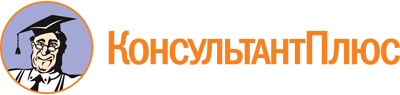 Приказ Минюста России от 12.02.2021 N 18
(ред. от 09.08.2023)
"Об утверждении Порядка ведения перечня общественных и религиозных объединений, иных организаций, в отношении которых вступило в законную силу решение суда о ликвидации или запрете деятельности по основаниям, предусмотренным Федеральным законом от 25.07.2002 N 114-ФЗ "О противодействии экстремистской деятельности"
(Зарегистрировано в Минюсте России 19.02.2021 N 62571)Документ предоставлен КонсультантПлюс

www.consultant.ru

Дата сохранения: 11.11.2023
 Список изменяющих документов(в ред. Приказа Минюста России от 09.08.2023 N 210)